Приложение № 27 към чл. 49б, ал. 2(Ново - ДВ, бр. 76 от 2017 г., предишно Приложение № 27 към чл. 44а, ал. 2, изм. - ДВ, бр. 80 от 2018 г.)1000 София, бул. Княз Дондуков № 52, телефон: 0700 18 700, факс: (02) 9859 3099До ТД на НАП………….УВЕДОМЛЕНИЕза извършване на сервизно обслужване/ремонт на ФУ/ИАСУТД по реда на чл. 49б, ал. 2 от Наредба № Н-18 от 2006 г. за регистриране и отчитане чрез фискални устройства на продажбите в търговските обекти, изискванията към софтуерите за управлението им и изисквания към лицата, които извършват продажби чрез електронен магазинОт ........................................................................................................................................................................................................................................................................................................................(наименование на лицето, извършващо сервизно обслужване/ремонт)Адрес за кореспонденция:Адрес по чл. 8 от ДОПК:Телефон за връзка: …………………..Сервизен техник, извършващ сервизното обслужване/ремонт:Тип на идент. № .....................................................................................(ЕГН/ЛНЧ/Сл. № от регистъра на НАП)Във връзка със:o предстоящо сервизно обслужване/ремонт на ФУ/ИАСУТД съгласно чл. 49б, ал. 2 от Наредба № Н-18/2006 г.o извършено сервизно обслужване/ремонт на ФУ/ИАСУТД съгласно чл. 49б, ал. 2 от Наредба № Н-18/2006 г.на лице по чл. 3 от Наредба № Н-18/2006 г.:Тип на идент. № .........................(ЕИК/ЕГН/ЛНЧ/Сл. № от регистъра на НАП)Първа част1. За ФУ/ИАСУТД с регистрационен номер (FDRID) …..............................2. ….....................................................................................................................Втора частПо подадено уведомление за предстоящо сервизно обслужване/ремонт на ФУ/ИАСУТД с вх. № ............................... Ви информирам следното:с регистрационен номер (FDRID) …................. е извършен следният ремонт/сервизно обслужване на устройството: …………………………………………………………………………………………………………................................................…....................................................................................................2. ........................................................................................................................................................................................................................................................................................................................Дата: ..............................Подпис:..........................Националната агенция за приходите обработва и защитава личните Ви данни съобразно изискванията на Закона за защита на личните данни (ЗЗЛД) и Регламент (ЕС) 2016/679 на Европейския парламент и на Съвета от 27 април 2016 г.Повече подробности за ангажиментите на Националната агенция за приходите в качеството ѝ на администратор на лични данни можете да намерите в "Политика по защита на личните данни в Националната агенция за приходите", публикувана на интернет адрес: www.nap.bg, или да се свържете с нас на имейл адреса на Информационния център на НАП: infocenter@nra.bg, и телефон: 0700 18 700.Забележки:1. Първа част от уведомлението се попълва при подаване на уведомление за предстоящо сервизно обслужване и ремонт на ФУ/ИАСУТД. Данни за регистрационен номер на ФУ/ИАСУТД се попълват толкова пъти, колкото са подлежащите на ремонт ФУ/ИАСУТД.2. Втора част от уведомлението се попълва при подаване на уведомление за извършено сервизно обслужване и ремонт. Уведомлението за извършено сервизно обслужване и ремонт се подава към конкретно вече подадено уведомление за предстоящо сервизно обслужване и ремонт. Данни за извършено сервизно обслужване и ремонт се попълват за всяко ФУ/ИАСУТД, посочени в уведомлението за предстоящ ремонт.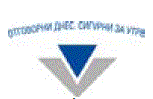 